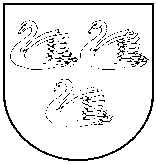 GULBENES  NOVADA  PAŠVALDĪBAReģ. Nr. 90009116327Ābeļu iela 2, Gulbene, Gulbenes nov., LV-4401Tālrunis 64497710, mob.26595362, e-pasts: dome@gulbene.lv , www.gulbene.lvIzglītības, kultūras un sporta komiteja PROTOKOLSAdministrācijas ēka, Ābeļu iela 2, Gulbene, atklāta sēde2023. gada 18. oktobrī                                     						Nr. 10Sēde sasaukta 2023.gada 16.oktobrī plkst. 10:18Sēdi atklāj 2023.gada 18.oktobrī plkst. 11:00 Sēdi vada - Izglītības, kultūras un sporta komitejas priekšsēdētājs Anatolijs Savickis Protokolē - Gulbenes novada pašvaldības Kancelejas nodaļas kancelejas pārzine Vita BaškerePiedalās deputāti (komitejas locekļi): Ainārs Brezinskis, Aivars Circens, Atis Jencītis.Piedalās deputāti (nav komitejas locekļi): Mudīte Motivāne, Guna ŠvikaNepiedalās deputāti (komitejas locekļi): Ivars Kupčs – slimības dēļ; Daumants Dreiškens, Lāsma Gabdulļina  – darba apstākļu dēļPašvaldības administrācijas darbinieki un interesenti klātienē: skatīt sarakstu pielikumā Pašvaldības administrācijas darbinieki un interesenti attālināti: skatīt sarakstu pielikumāKomitejas sēdei tika veikts videoieraksts, pieejams: Izglītības, kultūras un sporta komiteja (2023-10-18   11:00 GMT+3)18.10.2023. 655,9  MB  https://drive.google.com/drive/u/0/folders/11WIatzjcoAezB9UL4pcVjlIA9kUoxAkQDARBA KĀRTĪBA:0. Par darba kārtības apstiprināšanu1. Par Gulbenes novada rīcības programmas “Priekšlaicīgas mācību pārtraukšanas prevencijas sistēmas un ieviešanas plāns 2024.-2028. gadam” apstiprināšanu2. Par balvas “Gulbenes novada GODS 2023” piešķiršanu3. Par privātās vispārējās izglītības iestādes Gulbenes Valdorfa pamatskola līdzfinansēšanu 2023/2024.mācību gadā0.Par darba kārtības apstiprināšanuZIŅO: Anatolijs SavickisLĒMUMA PROJEKTU SAGATAVOJA: Vita BaškereDEBATĒS PIEDALĀS: navPriekšlikumi balsošanai:1. Papildināt darba kārtību ar 3.punktu - Par privātās vispārējās izglītības iestādes Gulbenes Valdorfa pamatskola līdzfinansēšanu 2023/2024.mācību gadā (Gundega Upīte)Balsojums: ar 4 balsīm "Par" (Ainārs Brezinskis, Aivars Circens, Anatolijs Savickis, Atis Jencītis), "Pret" – nav, "Atturas" – nav, "Nepiedalās" – navLēmums: PieņemtsIzglītības, kultūras un sporta komiteja atklāti balsojot:ar 4 balsīm "Par" (Ainārs Brezinskis, Aivars Circens, Anatolijs Savickis, Atis Jencītis), "Pret" – nav, "Atturas" – nav, "Nepiedalās" – nav, NOLEMJ:APSTIPRINĀT 2023.gada 18.oktobra Izglītības, kultūras un sporta komitejas sēdes darba kārtību.1.Par Gulbenes novada rīcības programmas “Priekšlaicīgas mācību pārtraukšanas prevencijas sistēmas un ieviešanas plāns 2024.-2028. gadam” apstiprināšanuZIŅO: Dace KablukovaLĒMUMA PROJEKTU SAGATAVOJA: Vija Medne, Laima PriedeslaipaDEBATĒS PIEDALĀS: Mudīte Motivāne, Vija Medne, Dace Kablukova, Anatolijs Savickis, Ati JencītisIzglītības, kultūras un sporta komiteja atklāti balsojot:ar 4 balsīm "Par" (Ainārs Brezinskis, Aivars Circens, Anatolijs Savickis, Atis Jencītis), "Pret" – nav, "Atturas" – nav, "Nepiedalās" – nav, NOLEMJ:Virzīt izskatīšanai domes sēdē:Par Gulbenes novada rīcības programmas “Priekšlaicīgas mācību pārtraukšanas prevencijas sistēmas un ieviešanas plāns 2024.-2028. gadam” apstiprināšanuGulbenes novada dome 2023.gada 25.maijā pieņēma lēmumu Nr.GND/2023/500 “Par Gulbenes novada rīcības programmas “Priekšlaicīgas mācību pārtraukšanas prevencijas sistēmas un ieviešanas plāns” 2024.-2028.gadam izstrādes uzsākšanu” (protokols Nr.8, 46.p), ar kuru nolēma uzsākt Gulbenes novada rīcības programmas “Priekšlaicīgas mācību pārtraukšanas prevencijas sistēmas un ieviešanas plāns” 2024.-2028.gadam izstrādi, apstiprināt rīcības programmas izstrādes darba grupu 9 cilvēku sastāvā (ar grupas vadītāju Gulbenes novada Izglītības pārvaldes vadītāju Daci Kablukovu).Rīcības programmas izstrādes mērķis ir pilnveidot pašvaldības līmeņa priekšlaicīgas mācību pārtraukšanas prevencijas sistēmu – pasākumu un procesu kopumu, kas vērsts uz priekšlaicīgu mācību pārtraukšanas risku mazināšanas atbalsta plānošanu un sistemātisku nodrošināšanu ar mērķi veicināt izglītības sistēmas kvalitātes pilnveidi, mazināt atstumtības risku un veicināt ikviena izglītojamā ilgtspējīgas izaugsmes iespējas.Darba grupa izstrādājusi un virza Gulbenes novada domei apstiprināšanai rīcības programmu “Priekšlaicīgas mācību pārtraukšanas prevencijas sistēmas un ieviešanas plāns” 2024.-2028.gadam, nosakot tās mērķus, uzdevumus un veicamās darbības.Ņemot vērā augstāk minēto un pamatojoties uz Pašvaldību likuma 4.panta pirmās daļas 4.un 11.punktu, kas nosaka, ka pašvaldības autonomās funkcijas ir gādāt par iedzīvotāju izglītību, tostarp nodrošināt iespēju iegūt obligāto izglītību un gādāt par pirmsskolas izglītības, vidējās izglītības, profesionālās ievirzes izglītības, interešu izglītības un pieaugušo izglītības pieejamību, kā arī īstenot bērnu un aizgādnībā esošu personu tiesību un interešu aizsardzību, Izglītības likuma un Bērnu tiesību aizsardzības likuma normatīvo regulējumu, Gulbenes novada attīstības programmas 2018.-2024.gadam aktualizēto Rīcības plānu 2022.-2024.gadam, un Gulbenes novada domes Izglītības, kultūras un sporta jautājumu komitejas ieteikumu, atklāti balsojot: ar ___ balsīm "Par" (___,), "Pret" – ____ (_____), "Atturas" – ___ (____), Gulbenes novada dome NOLEMJ:APSTIPRINĀT rīcības programmu “Priekšlaicīgas mācību pārtraukšanas prevencijas sistēmas un ieviešanas plāns 2024.-2028. gadam” (pielikumā).2.Par balvas “Gulbenes novada GODS 2023” piešķiršanuZIŅO: Sarmīte ZdanovskaLĒMUMA PROJEKTU SAGATAVOJA: Vita BaškereDEBATĒS PIEDALĀS: Guna ŠvikaIzglītības, kultūras un sporta komiteja atklāti balsojot:ar 3 balsīm "Par" (Aivars Circens, Anatolijs Savickis, Atis Jencītis), "Pret" – nav, "Atturas" – 1 (Ainārs Brezinskis), "Nepiedalās" – nav, NOLEMJ:Virzīt izskatīšanai domes sēdē:Par balvas “Gulbenes novada GODS 2023” piešķiršanuGulbenes novada pašvaldībā 2023.gada 16.oktobrī saņemts Gulbenes novada pašvaldības Kultūras komisijas 2023.gada 15.oktobra iesniegums (Gulbenes novada pašvaldībā reģistrēts ar Nr. GND/2.2.1/23/2070-G) ar lūgumu piešķirt balvu “Gulbenes novada GODS 2023” vēsturniekam Andrim Biedriņam par godu Gulbenes – Alūksnes bānīša 120 gadu jubilejai, pamatojoties uz Gulbenes novada domes 2015.gada 26.marta noteikumiem Nr.1 “Gulbenes novada Gada balva kultūrā un balva Gulbenes novada GODS” un Gulbenes novada pašvaldības Kultūras komisijas 2022.gada 12.oktobra lēmumu (protokols Nr.7).Gulbenes-Alūksnes bānītis ir vienīgais Baltijas valstīs regulāri kursējošais šaursliežu vilciens, kas nodrošina pasažieru pārvadājumus 33 kilometru posmā, savienojot divu novadu centrus – Gulbeni un Alūksni. Bānītis ir Gulbenes novada lepnums, kuru pazīst un mīl ikviens novada iedzīvotājs. Gulbenes – Alūksnes bānīša posms ir saglabājies no 1903.gada 210 kilometru garās šaursliežu dzelzceļa līnijas Stukmaņi (Pļaviņas)-Valka. Šaursliežu dzelzceļš Gulbene-Alūksne ir atzīts par valsts nozīmes kultūras pieminekli. Maršrutā Gulbene-Alūksne vilciens ik dienu veic divus reisus katrā virzienā atbilstoši kustības sarakstam. Regulārajiem pārvadājumiem izmanto dīzeļlokomotīves. Vasaras sezonā tiek piedāvāti speciālie tvaika reisi ar restaurēto tvaika lokomotīvi “Ferdinands”. Katru gadu septembrī tradicionāli notiek Bānīša svētki. 2023.gadā bānītis svinēja 120 gadu jubileju. Bānīša idejas uzturēšanā un attīstībā nozīmīga loma ir vēsturniekam Andrim Biedriņam. Andris Biedriņš ir dzimis rīdzinieks, kuram Gulbeni jau vairāk kā 40 gadus var uzskatīt par otrajām mājām. Viņš ir viens no SIA "Gulbenes - Alūksnes bānītis" dibinātājiem, Latvijas Industriālā mantojuma fonda izveidotājs un valdes priekšsēdētājs. Vairākus gadu desmitus no savas dzīves viņš ir veltījis Latvijas rūpniecības, satiksmes ceļu un transporta, kā arī citu tehnikas un zinātnes vēsturisko objektu apzināšanai, izpētei un popularizēšanai. Īpaša loma Andra dzīvē ir kultūrvēsturiskajam Gulbenes - Alūksnes šaursliežu dzelzceļam un rūpēm par tā saglabāšanu. Ar Gulbenes - Alūksnes bānīti Andris klātienē iepazinies tālajā 1981. gadā, kad kā Valsts Kultūras pieminekļu aizsardzības inspekcijas tehnikas pieminekļu sektora vadītājs izvirzīja bānīti iekļaušanai pieminekļu sarakstā. Aktīvu darbošanos Gulbenes - Alūksnes bānītī Andris turpina līdz mūsdienām, aktīvi darbojoties dažādu Gulbenes - Alūksnes bānītim aktuālu projektu izstrādē un realizēšanā, kur kā veiksmīgākos var minēt Kalnienas dzelzceļa stacijas un Gulbenes depo atjaunošanu. Pie Andra vaļaspriekiem var minēt ceļošanu ar velosipēdu un fotografēšanu, pateicoties tam, gadu gaitā ir uzņemtas lieliskas bānīša un Bānīša svētku fotogrāfijas, kuras tiek izmantotas bānīša publicitātes veidošanai.  Ņemot vērā augstāk minēto Gulbenes novada pašvaldības Kultūras komisijas ierosinājumu, pamatojoties uz Pašvaldību likuma 10.panta pirmās daļas 21.punktu, kas nosaka, ka dome var pieņemt lēmumus citos ārējos normatīvajos aktos paredzētajos gadījumos, Gulbenes novada domes 2015.gada 26.marta noteikumu Nr.1 “Gulbenes novada Gada balva kultūrā un balva Gulbenes novada GODS” (protokols Nr.6, 8.§) 10.3.apakšpunktu, kas nosaka, ka ierosinājumus par balvas “Gulbenes novada GODS” piešķiršanu izsaka Gulbenes novada pašvaldības Kultūras komisija un iesniedz apstiprināšanai Gulbenes novada domes sēdē, un Gulbenes novada domes Izglītības, kultūras un sporta jautājumu komitejas ieteikumu, atklāti balsojot: ar ____ balsīm "Par, "Pret" – ____, "Atturas" – ___, Gulbenes novada dome NOLEMJ:PIEŠĶIRT vēsturniekam Andrim Biedriņam, balvu “Gulbenes novada GODS 2023”. 3.Par privātās vispārējās izglītības iestādes Gulbenes Valdorfa pamatskola līdzfinansēšanu 2023/2024.mācību gadāZIŅO: Gundega UpīteLĒMUMA PROJEKTU SAGATAVOJA: Gundega UpīteDEBATĒS PIEDALĀS: Aivars Circens, Ainārs BrezinskisUz komitejas sēdi iesniegtais lēmuma projekts:Par privātās vispārējās izglītības iestādes Gulbenes Valdorfa pamatskola līdzfinansēšanu 2023/2024.mācību gadāGulbenes novada pašvaldībā 2023.gada 19.septembrī saņemts biedrības “Gulbenes Valdorfskola", reģistrācijas numurs 40008295904, valdes priekšsēdētājas Paulas Leites-Berģes 2023.gada 19.septembra iesniegums (Gulbenes novada pašvaldībā reģistrēts ar Nr.GND/4.9/23/1890-6), ar kuru tiek lūgts turpināt atbalstīt Gulbenes Valdorfa pamatskolu ar finansējumu viena pedagoga darba samaksai no 2023.gada 1.septembra līdz 2024.gada 31.augustam. Saskaņā ar Izglītības likuma 17.panta trešās daļas 5.punktu pašvaldība uz savstarpēju līgumu pamata var piedalīties privāto izglītības iestāžu finansēšanā. Minētā likuma 59.panta otrajā daļā noteikts, ka pašvaldība var piedalīties privāto izglītības iestāžu pedagogu darba samaksas finansēšanā. Piedaloties privātās izglītības iestādes līdzfinansēšanā no 2023.gada 1.septembra līdz 31.decembrim, Gulbenes novada pašvaldībai, sniedzot atbalstu 1512,74 euro (viens tūkstotis pieci simti divpadsmit euro un 74 centi) mēnesī, ietekme uz Gulbenes novada pašvaldības budžetu būs 6050,96 euro (seši tūkstoši piecdesmit euro un 96 centi). Savukārt no 2024.gada 1.janvāra līdz 31.augustam atbalsta summa mēnesī sakarā pedagogu darba samaksas pieaugumu, ko nosaka 2023.gada 18.aprīļa Ministru kabineta rīkojums Nr.226 “Par pedagogu zemākās darba samaksas likmes pieauguma grafiku laikposmam no 2023.gada 1.septembra līdz 2025.gada 31.decembrim” būs 1698,13 euro (viens tūkstotis seši simti deviņdesmit astoņi euro un 13 centi) mēnesī, 2024.gada Gulbenes novada pašvaldības budžetā šim mērķim jāparedz 13585,04 euro (trīspadsmit tūkstoši pieci simti astoņdesmit pieci euro un 04 centi).Pamatojoties uz Pašvaldību likuma 4.panta pirmās daļas 4.punktu, Izglītības likuma 17.panta trešās daļas 5.punktu un 59.panta otro daļu, un Gulbenes novada domes Izglītības, kultūras un sporta jautājumu komitejas un Finanšu komitejas ieteikumu atklāti balsojot: ar __ balsīm "Par" (), "Pret" – (), "Atturas" – (), Gulbenes novada dome NOLEMJ:NOTEIKT, ka no 2023.gada 1.septembra līdz 31.decembrim privātajai izglītības iestādei Gulbenes Valdorfa pamatskola, reģ.Nr.4412803358, ir piešķirams Gulbenes novada pašvaldības līdzfinansējums 1512,74 euro apmērā mēnesī, bet no 2024.gada 1.janvāra līdz  31.augustam 1698,13 euro mēnesī, kas izlietojams tikai pedagogu darba samaksas finansēšanai.UZDOT Gulbenes novada pašvaldības administrācijas Finanšu nodaļai iekļaut paredzamo līdzfinansējumu 2023.gada pašvaldības budžetā un 2024.gada budžeta plānā.UZDOT Gulbenes novada pašvaldības administrācijas Juridiskajai un personālvadības nodaļai sagatavot līgumu par līdzfinansējuma piešķiršanas kārtību.Izglītības, kultūras un sporta komiteja atklāti balsojot:ar 1 balsi "Par" (Aivars Circens), "Pret" – 1 (Atis Jencītis), "Atturas" – 2 (Ainārs Brezinskis, Anatolijs Savickis), "Nepiedalās" – nav, NOLEMJ:Noraidīts. Sēde slēgta plkst. 11:56Sēdi vadīja  									Anatolijs SavickisProtokols parakstīts 2023.gada __.______________Sēdes protokolētāja		 						Vita Baškere				